Person—student status, code [AAA]Exported from METEOR(AIHW's Metadata Online Registry)© Australian Institute of Health and Welfare 2024This product, excluding the AIHW logo, Commonwealth Coat of Arms and any material owned by a third party or protected by a trademark, has been released under a Creative Commons BY 4.0 (CC BY 4.0) licence. Excluded material owned by third parties may include, for example, design and layout, images obtained under licence from third parties and signatures. We have made all reasonable efforts to identify and label material owned by third parties.You may distribute, remix and build on this website’s material but must attribute the AIHW as the copyright holder, in line with our attribution policy. The full terms and conditions of this licence are available at https://creativecommons.org/licenses/by/4.0/.Enquiries relating to copyright should be addressed to info@aihw.gov.au.Enquiries or comments on the METEOR metadata or download should be directed to the METEOR team at meteor@aihw.gov.au.Person—student status, code [AAA]Identifying and definitional attributesIdentifying and definitional attributesMetadata item type:Data ElementShort name:Student statusSynonymous names:Student statusMETEOR identifier:270224Registration status:Housing assistance, Retired 10/02/2006Data Element Concept:Person—student statusValue Domain:Student status code [AAA]Value domain attributesValue domain attributesValue domain attributesRepresentational attributesRepresentational attributesRepresentational attributesRepresentation class:CodeCodeData type:StringStringFormat:[AAA][AAA]Maximum character length:33ValueMeaningPermissible values:ASAAgreement study activityFTSFull-time studentFTTFull-time trainingNSTNot a studentPTSPart-time studentSupplementary values:Blank
 not a student
 Collection and usage attributesCollection and usage attributesGuide for use:A blank field also indicates that the client is not a student.Data element attributes Data element attributes Collection and usage attributesCollection and usage attributesComments:The Commonwealth housing data set including Commonwealth Rent Assistance (CRA) contains this metadata item for both the partner and client. The same codes are used for both.Source and reference attributesSource and reference attributesSubmitting organisation:Commonwealth Department of Family and Community Services
Origin:FaCS 2003. Unpublished. Draft performance indicators for Commonwealth Rent AssistanceRelational attributesRelational attributesRelated metadata references:Is re-engineered from  Student status, version 1, DE, NHADD, NHDAMG,  Superseded 01/03/2005.pdf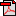  (14.4 KB)       No registration status